Droichead - Uirlislí Pleanála Samplach Iar-bhunscoilSeo a leanas teimpléid shamplacha a d’fhéadfaí a úsáid nó a chur in oiriúint chun doiciméid pleanála ranga a chur ar fáil. Tá spriocanna iontu a socraíodh ar leibhéal náisiúnta m.sh. litearthacht agus uimhearthacht, ar leibhéal áitiúil sa scoil nó sa roinn ábhair, agus ar leibhéal aonair ranga ag brath ar riachtanais an ghrúpa. Tá na teimpléid seo bunaithe ar ábhar an Chláir Cheardlainne ina raibh an MNC páirteach i gcaitheamh na bliana.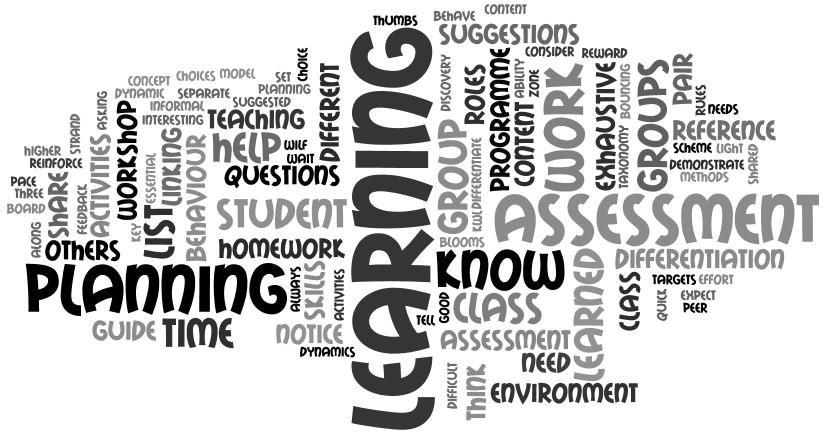 Keywords: Reflection: What worked well? What needs development? Etc. 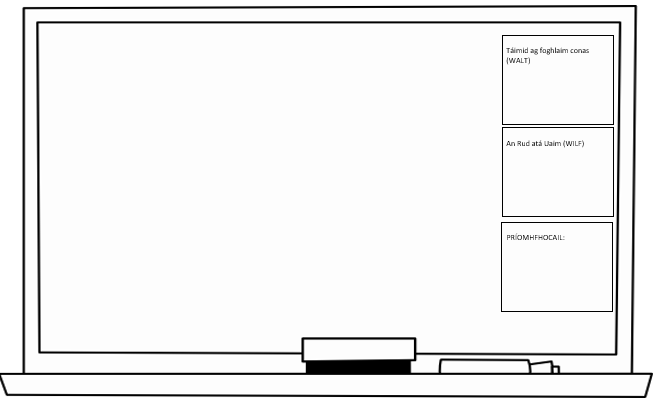 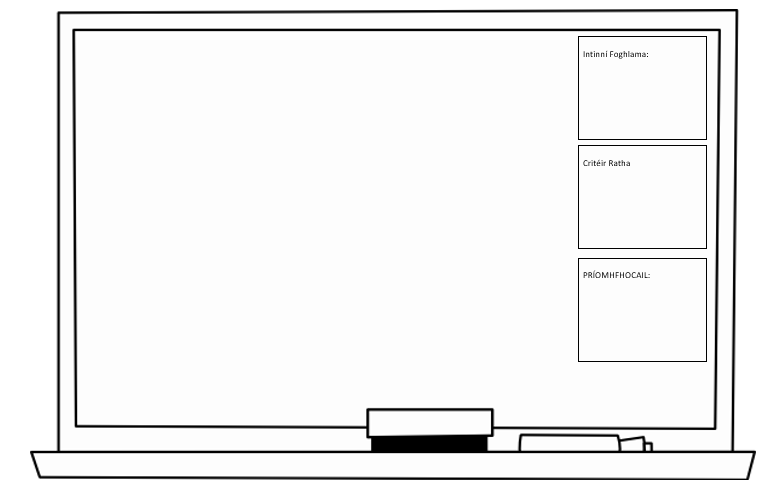 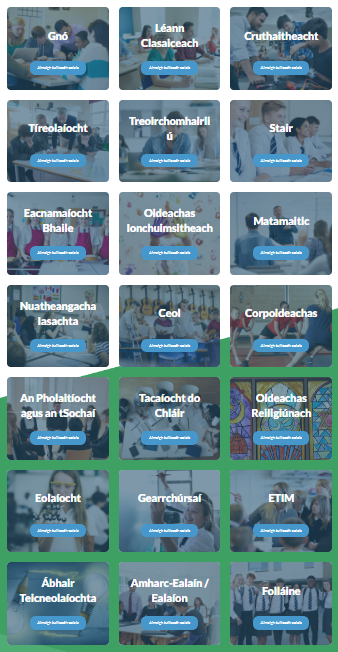 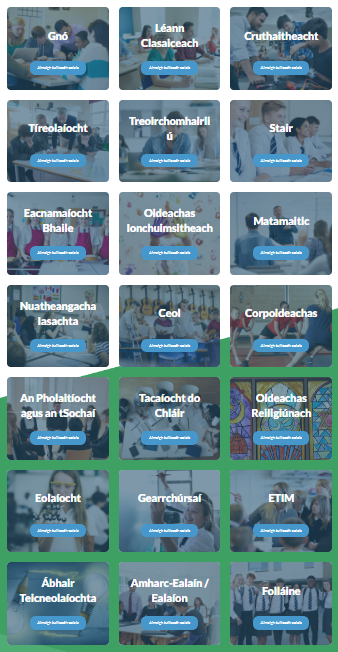 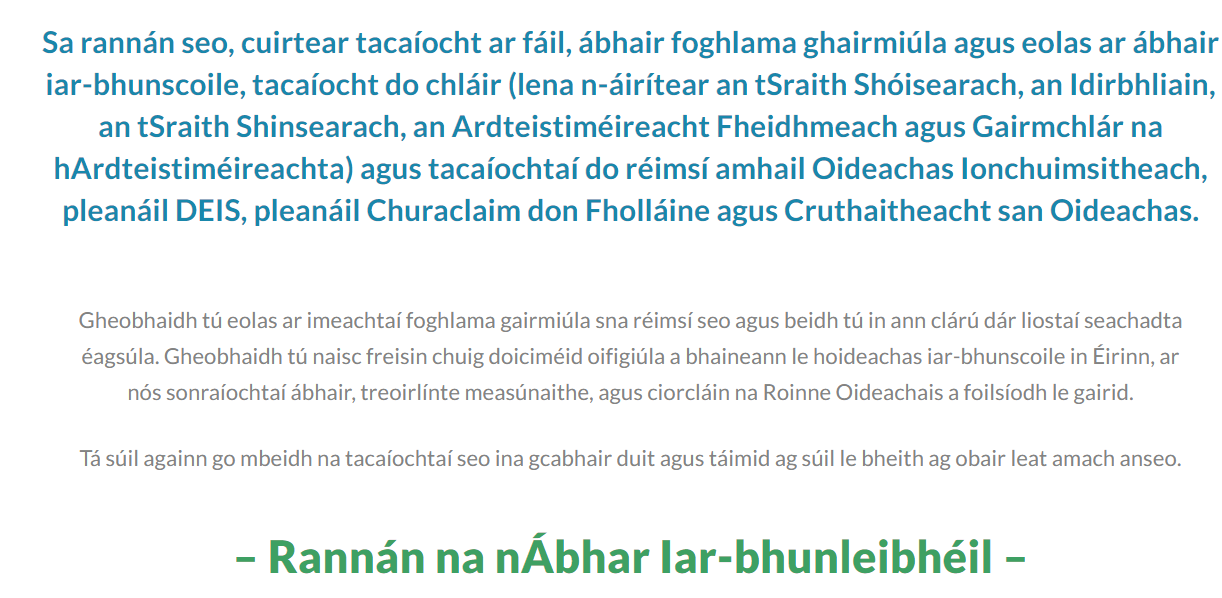 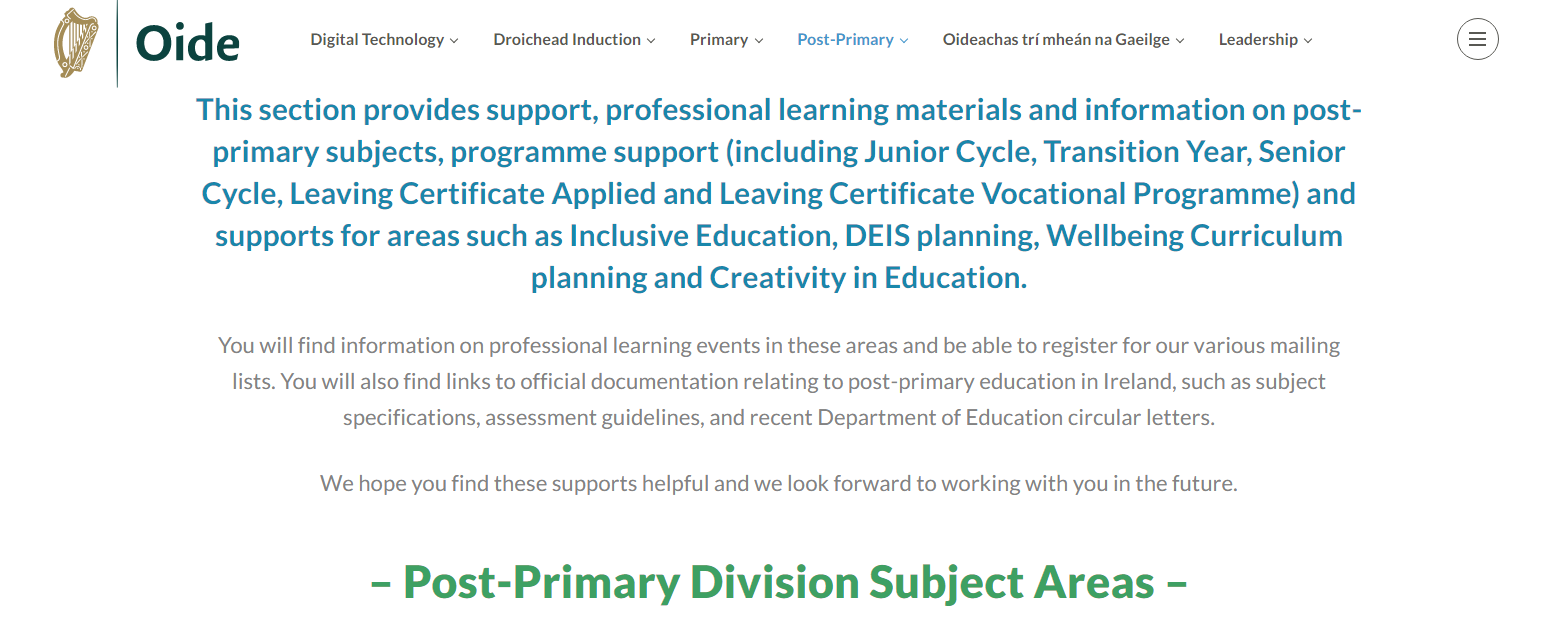 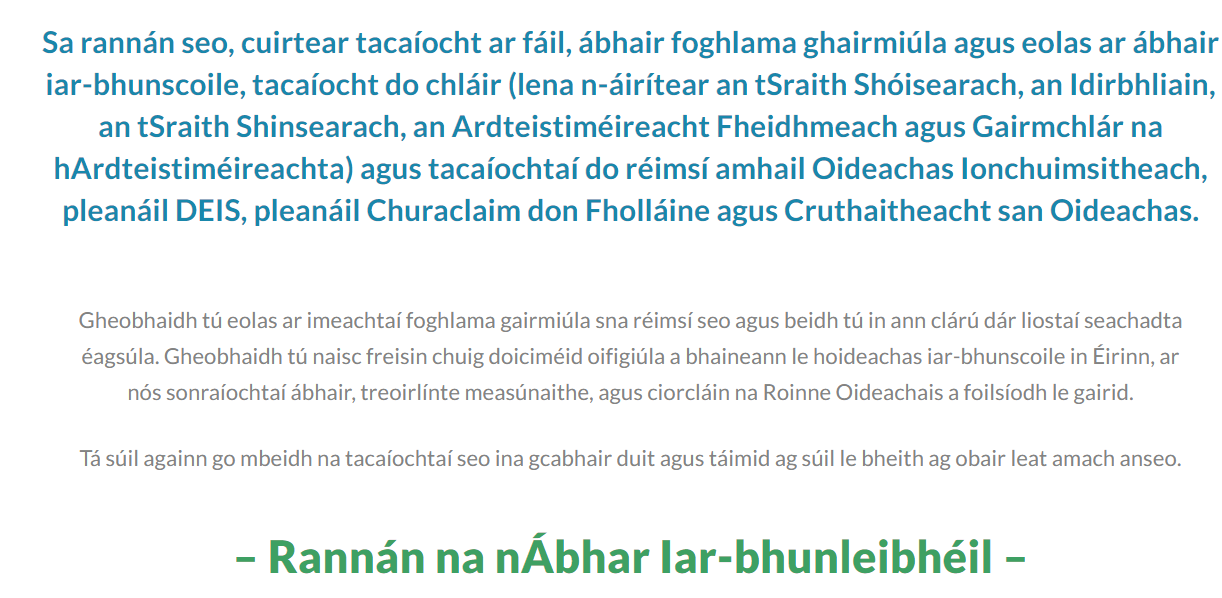 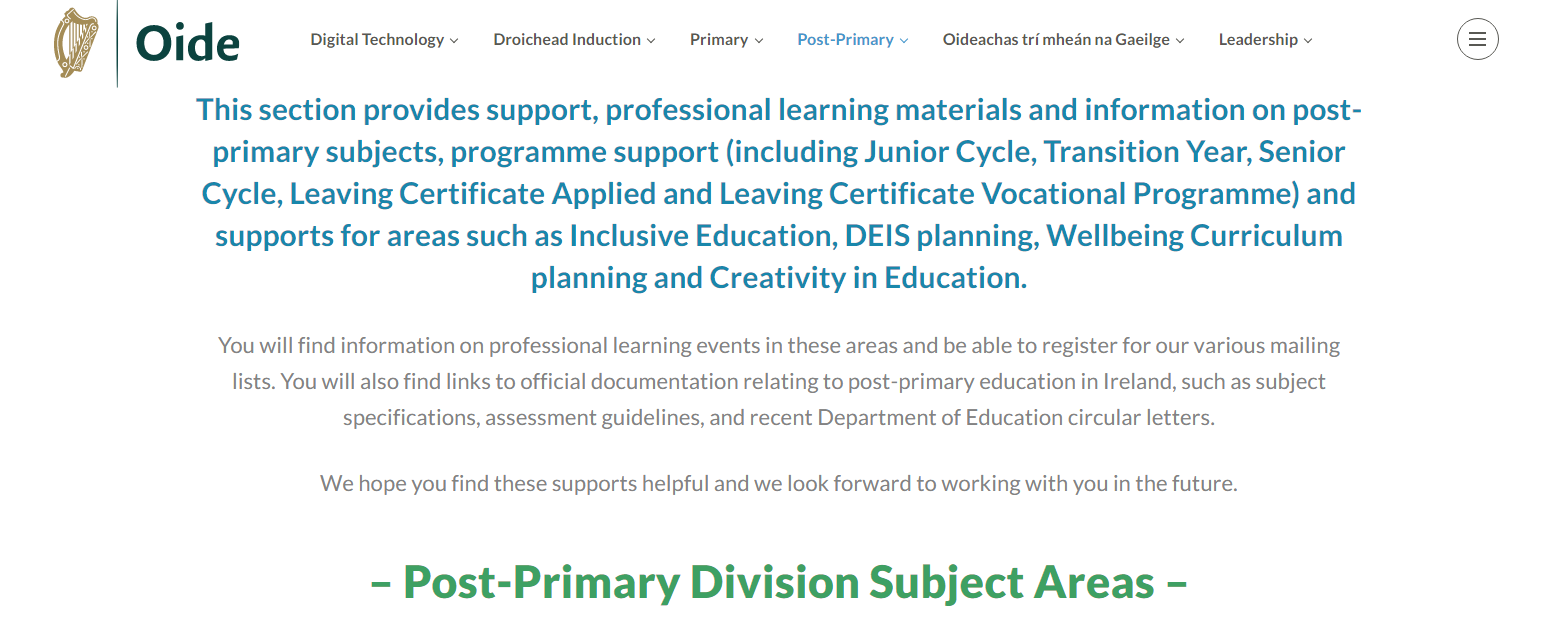 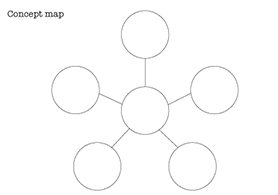 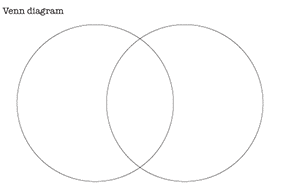 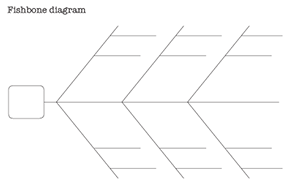 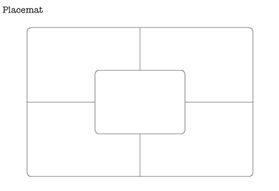 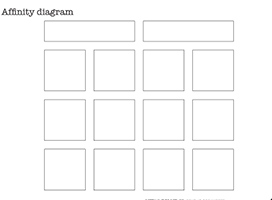 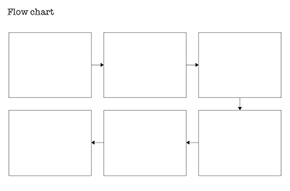 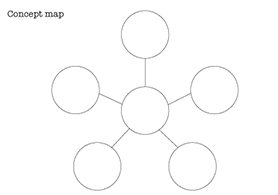 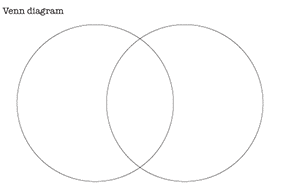 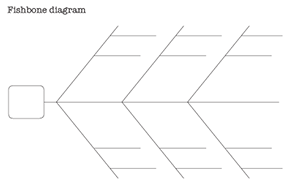 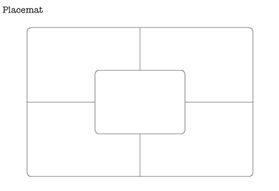 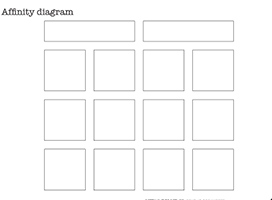 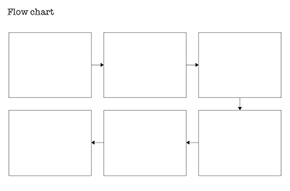 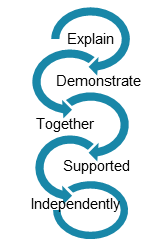 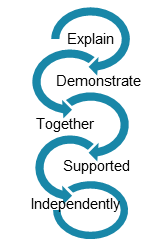 Is féidir na doiciméid seo a chur in oiriúint do riachtanais ábhair agus scoileanna aonar agus d’fhormáidí pleanálaIs féidir na doiciméid seo a chur in oiriúint do riachtanais ábhair agus scoileanna aonar agus d’fhormáidí pleanálaPróifíl ranga maidir le Múineadh agus FoghlaimSeo achoimre ar an rang-ghrúpa atá á mhúineadh agat. Tá eolas tábhachtach ann a chabhróidh leat pleanáil a dhéanamh chun riachtanais an ghrúpa a chomhlíonadh. Cuirtear an phróifíl seo i dtoll a chéile ag tús na bliana agus cuirtear leis más gá i gcaitheamh na bliana. Is féidir an plean suí a úsáid chun súil a choimeád ar spriocanna nó ar iompar nó rannpháirtíochta daltaí..Dul chun cinn daltaí a thaifeadadhNuair a bhíonn dul chun cinn daltaí á thaifeadfadh, is gá modhanna éagsúla measúnaithe a úsáid. Samplaí is ea scil ar nós ceistiú nó comhoibriú a shocrú mar sprioc don rang, agus an méid a thugann tú faoi deara maidir leis seo ag amanna éagsúla sa tseachtain a thaifeadadh..Pleanáil a dhéanamh chun dea-iompar agus neart a bhaint amachIs féidir spriocanna a shocrú don rang, leithéidí bheith in am, comhoibriú, spriocanna litrithe nó straitéis ar leith a shocrú chun dul chun cinn daltaí a mheas. Spreagfaidh sé seo thú chun an t-iompar/an fhoghlaim atá tú ag iarraidh a chothú sa rang a thabhairt faoi deara agus a mholadh. Tá spriocanna samplacha sa Mhearthreoir Thagartha ar an dá leathanach deiridh den doiciméad..An Múineadh agus an Fhoghlaim a Phleanáil—Plean BlianaAn Siollabas a úsáid chun an t-ábhar a mhuinfear sa bhliain iomlán a leagan amach, ag smaoineamh ar na spriocanna agus na cinntí atá aitheanta ar leibhéal na scoile agus ag leibhéal na roinne. Seans maith go n-athróidh siad seo i gcaitheamh na bliana, ag brath ar rudaí a mbeidh tionchar acu ar an bhfoghlaim atá ar siúl sa ranga. Is féidir dhá leathanach nó trí cinn a úsáid chun an siollabas a leagan amach thar dhá bhliain nó trí bliana..Plean Leath-théarmaTosófar ar an ábhar a mhúineann tú a scagadh trí riachtanais foghlama an ranga, riachtanais a aithníodh trí chórais eolais na scoile. Ní mór an phróifíl ranga agus na toisí a dhéanfaidh difear don Idirdhealú, don chuimsiú, don litearthacht agus don mheasúnú a chur san áireamh sna cinntí a dhéantar ar ábhar agus ar na modheolaíochtaí agus na gníomhaíochtaí roghnaithe. Beidh sé níos mionsonraithe má úsáideann tú an plean seachtainiúil don ábhar a chlúdaíonn tú leis an ngrúpa.Plean SeachtainiúilTrí ábhar na seachtaine a leagan amach agus an teimpléad seo a úsáid, beidh tú in ann bheith níos chruinne faoi mhodheolaíochtaí, Idirdhealú, toisí cuimsithe agus  na hacmhainní agus mar sin de a bheidh de dhíth ar an ngrúpa. Mar is fíor i gcás gach teimpléid, is féidir iad a chur in oiriúint do riachtanais a ranga agus an mhúinteora. Tá leaganacha éagsúla curtha ar fáil. CeachtphleanAgus topaic a mhúineadh, ar gá pleanáil chúramach dó, nó nuair a bhítear ag obair le rang ar gá ullmhú agus pleanáil chúramach dó, cabhróidh an ceacht phlean seo chun an múinteoir a threorú trí gach gné is gá a chur san áireamh leis an rang áirithe sin. Is féidir mórchuid eolais a bhailiú ar an topaic agus an rang sin le heagraí grafach cnámh éisc. Le peann a líontar é seo isteach de ghnáth. Tá an-tábhacht leis an roinn ar mhachnamh chun foghlaim nua leis an ngrúpa a thabhairt faoi deara. Is féidir foirmeacha bána éagsúla a úsáid le himeacht aimsire chun do phleanáil le grúpa ar leith a rianú..Treoir MhearthagarthaNí liosta uilechuimsitheach é seo. Meabhraíonn sé duit na modheolaíochtaí agus na scileanna a shealbhaigh tú le linn Oideachas Tosaigh Múinteoirí agus a ndearnadh forbairt agus leathnú orthu le linn do thréimhse ionduchtaithe isteach i ngairm an mhúinteora. Gheofar anseo ábhar na gceardlann a chuir éascaitheoirí ar fáil ó thús deireadh na bliana. Meabhróidh sé seo do mhúinteoirí gur gá smaoineamh ar chuimsiú, Idirdhealú, litearthacht agus gnéithe eile agus iad i mbun pleanála.Próifíl ranga maidir le Múineadh agus FoghlaimPróifíl ranga maidir le Múineadh agus FoghlaimPróifíl ranga maidir le Múineadh agus FoghlaimPróifíl ranga maidir le Múineadh agus FoghlaimPróifíl ranga maidir le Múineadh agus FoghlaimPróifíl ranga maidir le Múineadh agus FoghlaimPróifíl ranga maidir le Múineadh agus FoghlaimPróifíl ranga maidir le Múineadh agus FoghlaimPróifíl ranga maidir le Múineadh agus FoghlaimPróifíl ranga maidir le Múineadh agus FoghlaimPróifíl ranga maidir le Múineadh agus FoghlaimPróifíl ranga maidir le Múineadh agus FoghlaimPróifíl ranga maidir le Múineadh agus FoghlaimPróifíl ranga maidir le Múineadh agus FoghlaimPróifíl ranga maidir le Múineadh agus FoghlaimPróifíl ranga maidir le Múineadh agus FoghlaimÁbharÁbharÁbharClár StaidéirClár StaidéirClár StaidéirClár StaidéirClár StaidéirBliain na sraitheBliain na sraitheBliain na sraitheBliain na sraitheBliain na sraitheNós obair bhaileNós obair bhaileNós obair bhaileCuimsiú & Smaoineamh ar RSO sa ghrúpa seoCuimsiú & Smaoineamh ar RSO sa ghrúpa seoCuimsiú & Smaoineamh ar RSO sa ghrúpa seoCuimsiú & Smaoineamh ar RSO sa ghrúpa seoCuimsiú & Smaoineamh ar RSO sa ghrúpa seoGrúpálacha  a úsáidtear / a mhúintearGrúpálacha  a úsáidtear / a mhúintearGrúpálacha  a úsáidtear / a mhúintearGrúpálacha  a úsáidtear / a mhúintearGrúpálacha  a úsáidtear / a mhúintearGrúpálacha  a úsáidtear / a mhúintearSpriocanna / Nearta iompairSpriocanna / Nearta iompairSpriocanna / Nearta iompairSpriocanna / Nearta iompairSpriocanna / Nearta iompairClár bánClár bánClár bánClár bánPróifíl ranga maidir le Múineadh agus FoghlaimPróifíl ranga maidir le Múineadh agus FoghlaimPróifíl ranga maidir le Múineadh agus FoghlaimPróifíl ranga maidir le Múineadh agus FoghlaimPróifíl ranga maidir le Múineadh agus FoghlaimPróifíl ranga maidir le Múineadh agus FoghlaimPróifíl ranga maidir le Múineadh agus FoghlaimPróifíl ranga maidir le Múineadh agus FoghlaimPróifíl ranga maidir le Múineadh agus FoghlaimPróifíl ranga maidir le Múineadh agus FoghlaimPróifíl ranga maidir le Múineadh agus FoghlaimPróifíl ranga maidir le Múineadh agus FoghlaimPróifíl ranga maidir le Múineadh agus FoghlaimPróifíl ranga maidir le Múineadh agus FoghlaimPróifíl ranga maidir le Múineadh agus FoghlaimPróifíl ranga maidir le Múineadh agus FoghlaimÁbharÁbharÁbharClár StaidéirClár StaidéirClár StaidéirClár StaidéirClár StaidéirBliain na sraitheBliain na sraitheBliain na sraitheBliain na sraitheBliain na sraitheNós obair bhaileNós obair bhaileNós obair bhaileCuimsiú & Smaoineamh ar RSO sa ghrúpa seoCuimsiú & Smaoineamh ar RSO sa ghrúpa seoCuimsiú & Smaoineamh ar RSO sa ghrúpa seoCuimsiú & Smaoineamh ar RSO sa ghrúpa seoCuimsiú & Smaoineamh ar RSO sa ghrúpa seoGrúpálacha  a úsáidtear / a mhúintearGrúpálacha  a úsáidtear / a mhúintearGrúpálacha  a úsáidtear / a mhúintearGrúpálacha  a úsáidtear / a mhúintearGrúpálacha  a úsáidtear / a mhúintearGrúpálacha  a úsáidtear / a mhúintearSpriocanna / Nearta iompairSpriocanna / Nearta iompairSpriocanna / Nearta iompairSpriocanna / Nearta iompairSpriocanna / Nearta iompairClár bánClár bánClár bánClár bánClár bánClár bánPróifíl ranga maidir le Múineadh agus FoghlaimPróifíl ranga maidir le Múineadh agus FoghlaimPróifíl ranga maidir le Múineadh agus FoghlaimÁbharClár StaidéirBliain na sraitheCuimsiú & Smaoineamh ar RSO sa ghrúpa seoGrúpálacha  a úsáidtear / a mhúintearSpriocanna / Nearta iompairClár bánClár bánTaifead de dhul chun cinn an scoláire (is féidir iad a úsáid mar thaifead míosúil nó téarma ar réimsí atá aitheanta ag an múinteoir)Taifead de dhul chun cinn an scoláire (is féidir iad a úsáid mar thaifead míosúil nó téarma ar réimsí atá aitheanta ag an múinteoir)Taifead de dhul chun cinn an scoláire (is féidir iad a úsáid mar thaifead míosúil nó téarma ar réimsí atá aitheanta ag an múinteoir)Taifead de dhul chun cinn an scoláire (is féidir iad a úsáid mar thaifead míosúil nó téarma ar réimsí atá aitheanta ag an múinteoir)Taifead de dhul chun cinn an scoláire (is féidir iad a úsáid mar thaifead míosúil nó téarma ar réimsí atá aitheanta ag an múinteoir)Taifead de dhul chun cinn an scoláire (is féidir iad a úsáid mar thaifead míosúil nó téarma ar réimsí atá aitheanta ag an múinteoir)Taifead de dhul chun cinn an scoláire (is féidir iad a úsáid mar thaifead míosúil nó téarma ar réimsí atá aitheanta ag an múinteoir)Taifead de dhul chun cinn an scoláire (is féidir iad a úsáid mar thaifead míosúil nó téarma ar réimsí atá aitheanta ag an múinteoir)Taifead de dhul chun cinn an scoláire (is féidir iad a úsáid mar thaifead míosúil nó téarma ar réimsí atá aitheanta ag an múinteoir)Taifead de dhul chun cinn an scoláire (is féidir iad a úsáid mar thaifead míosúil nó téarma ar réimsí atá aitheanta ag an múinteoir)Taifead de dhul chun cinn an scoláire (is féidir iad a úsáid mar thaifead míosúil nó téarma ar réimsí atá aitheanta ag an múinteoir)Taifead de dhul chun cinn an scoláire (is féidir iad a úsáid mar thaifead míosúil nó téarma ar réimsí atá aitheanta ag an múinteoir)AinmBreathnóireachtaí/ Measúnú chun foghlamaNearta san Obair rangaAinmTascannaEileAinmBreathnóireachtaí /Measúnú chun foghlamaNearta obair rangaSpriocanna Scileanna SóisialtaTascannaEilePleanáil le haghaidh Dea-Iompair agus Scileanna Sóisialta — Iarracht a MholadhPleanáil le haghaidh Dea-Iompair agus Scileanna Sóisialta — Iarracht a MholadhPleanáil le haghaidh Dea-Iompair agus Scileanna Sóisialta — Iarracht a MholadhPleanáil le haghaidh Dea-Iompair agus Scileanna Sóisialta — Iarracht a MholadhAinm an daltaDea-iompar/ scileanna / nearta / obair / iarracht shuntasachAinm an daltaDea-iompar/ scileanna / nearta / obair / iarracht shuntasach116217318419520621722823924102511261227132814291530Torthaí FoghlamaPríomhphointí FoghlamaGníomhaíochtaíMeasúnúAthmhachnamhAn Múineadh (Conas?) agus an Fhoghlaim (Céard?) a Phleanáil — Plean Leath-théarmaDáta: 	                               Bliainghrúpa:An Múineadh (Conas?) agus an Fhoghlaim (Céard?) a Phleanáil — Plean Leath-théarmaDáta: 	                               Bliainghrúpa:An Múineadh (Conas?) agus an Fhoghlaim (Céard?) a Phleanáil — Plean Leath-théarmaDáta: 	                               Bliainghrúpa:An Múineadh (Conas?) agus an Fhoghlaim (Céard?) a Phleanáil — Plean Leath-théarmaDáta: 	                               Bliainghrúpa:An Múineadh (Conas?) agus an Fhoghlaim (Céard?) a Phleanáil — Plean Leath-théarmaDáta: 	                               Bliainghrúpa:An Múineadh (Conas?) agus an Fhoghlaim (Céard?) a Phleanáil — Plean Leath-théarmaDáta: 	                               Bliainghrúpa:An Múineadh (Conas?) agus an Fhoghlaim (Céard?) a Phleanáil — Plean Leath-théarmaDáta: 	                               Bliainghrúpa:An Múineadh (Conas?) agus an Fhoghlaim (Céard?) a Phleanáil — Plean Leath-théarmaDáta: 	                               Bliainghrúpa:SeachtainÁbhar / TopaicCad iad na codanna den Siollabas nó den tSonraíocht?Intinní Foghlama IdirdhealúBeidh na daltaí in ann...Modheolaíochtaí GníomhaíochtaíCad a dhéanfaidh mé chun an fhoghlaimseo a éascú?Measúnú chun foghlama & Measúnú ar an bhfoghlaimTástáil Ceistiú Seiceáil na FoghlamaAcmhainn Téacs TFCTacaíochtaí Litearthachta agus UimhearthachtaTascanna / Obair bhaileRéamhfhoghlaim don chéad ranga eile123An Múineadh (Conas?) agus an Fhoghlaim (Céard?) a Phleanáil — Plean Leath-théarmaDáta: 	                               Bliainghrúpa:An Múineadh (Conas?) agus an Fhoghlaim (Céard?) a Phleanáil — Plean Leath-théarmaDáta: 	                               Bliainghrúpa:An Múineadh (Conas?) agus an Fhoghlaim (Céard?) a Phleanáil — Plean Leath-théarmaDáta: 	                               Bliainghrúpa:An Múineadh (Conas?) agus an Fhoghlaim (Céard?) a Phleanáil — Plean Leath-théarmaDáta: 	                               Bliainghrúpa:An Múineadh (Conas?) agus an Fhoghlaim (Céard?) a Phleanáil — Plean Leath-théarmaDáta: 	                               Bliainghrúpa:An Múineadh (Conas?) agus an Fhoghlaim (Céard?) a Phleanáil — Plean Leath-théarmaDáta: 	                               Bliainghrúpa:An Múineadh (Conas?) agus an Fhoghlaim (Céard?) a Phleanáil — Plean Leath-théarmaDáta: 	                               Bliainghrúpa:An Múineadh (Conas?) agus an Fhoghlaim (Céard?) a Phleanáil — Plean Leath-théarmaDáta: 	                               Bliainghrúpa:SeachtainÁbhar / TopaicCad iad na codanna den Siollabas nó den tSonraíocht?Intinní Foghlama IdirdhealúBeidh na daltaí in ann...Modheolaíochtaí GníomhaíochtaíCad a dhéanfaidh mé chun an fhoghlaimseo a éascú?Measúnú chun foghlama & Measúnú ar an bhfoghlaimTástáil Ceistiú Seiceáil na FoghlamaAcmhainn Téacs TFCTacaíochtaí Litearthachta agus UimhearthachtaTascanna / Obair bhaileRéamhfhoghlaim don chéad ranga eile456Pleanáil na RoinnePleanáil na RoinnePleanáil na RoinnePleanáil na RoinnePleanáil na RoinnePleanáil na RoinneAinm an AonaidAinm an AonaidBliainghrúpaBliainghrúpaAonad Foghlama na RoinneAonad Foghlama na RoinneI do sheomra rangaI do sheomra rangaTorthaí Foghlama (ón tsonraíocht)Intinní FoghlamaIntinní FoghlamaPríomhchoincheapa (Eolas, tuiscint, scil, luach)Critéir RathaCritéir RathaEispéiris féideartha foghlamaEispéireas Eile FoghlamaEispéireas Eile FoghlamaMeastóireacht ar fhoghlaim an daltaMachnamh / Nótaí an MhúinteoraMachnamh / Nótaí an MhúinteoraAn Múineadh (Conas?) agus an Fhoghlaim (Céard)— Plean Seachtainiúil Leagan 1Dáta: 	                                        Bliainghrúpa:  	An Múineadh (Conas?) agus an Fhoghlaim (Céard)— Plean Seachtainiúil Leagan 1Dáta: 	                                        Bliainghrúpa:  	An Múineadh (Conas?) agus an Fhoghlaim (Céard)— Plean Seachtainiúil Leagan 1Dáta: 	                                        Bliainghrúpa:  	An Múineadh (Conas?) agus an Fhoghlaim (Céard)— Plean Seachtainiúil Leagan 1Dáta: 	                                        Bliainghrúpa:  	An Múineadh (Conas?) agus an Fhoghlaim (Céard)— Plean Seachtainiúil Leagan 1Dáta: 	                                        Bliainghrúpa:  	An Múineadh (Conas?) agus an Fhoghlaim (Céard)— Plean Seachtainiúil Leagan 1Dáta: 	                                        Bliainghrúpa:  	An Múineadh (Conas?) agus an Fhoghlaim (Céard)— Plean Seachtainiúil Leagan 1Dáta: 	                                        Bliainghrúpa:  	An Múineadh (Conas?) agus an Fhoghlaim (Céard)— Plean Seachtainiúil Leagan 1Dáta: 	                                        Bliainghrúpa:  	 LáÁbhar / TopaicCad iad na codanna den Siollabas nó den tSonraíocht?Intinní Foghlama IdirdhealúBeidh na daltaí in ann...Modheolaíochtaí GníomhaíochtaíCad a dhéanfaidh mé chun foghlaim a éascú?Measúnú chun foghlama & Measúnú ar an bhfoghlaimTástáil / Ceistiú / Seiceáil na FoghlamaAcmhainn Téacs TFCTacaíochtaí Litearthachta agus UimhearthachtaTascanna / Obair bhaileRéamhfhoghlaim don chéad ranga eileDé LuainDé MairtDé CéadaoinDéardaoinDé hAoineAn Múineadh (Conas?) agus an Fhoghlaim (Céard)— Plean Seachtainiúil Leagan 2                                Dáta: 	                                                                                                          Bliainghrúpa:  	An Múineadh (Conas?) agus an Fhoghlaim (Céard)— Plean Seachtainiúil Leagan 2                                Dáta: 	                                                                                                          Bliainghrúpa:  	An Múineadh (Conas?) agus an Fhoghlaim (Céard)— Plean Seachtainiúil Leagan 2                                Dáta: 	                                                                                                          Bliainghrúpa:  	An Múineadh (Conas?) agus an Fhoghlaim (Céard)— Plean Seachtainiúil Leagan 2                                Dáta: 	                                                                                                          Bliainghrúpa:  	An Múineadh (Conas?) agus an Fhoghlaim (Céard)— Plean Seachtainiúil Leagan 2                                Dáta: 	                                                                                                          Bliainghrúpa:  	An Múineadh (Conas?) agus an Fhoghlaim (Céard)— Plean Seachtainiúil Leagan 2                                Dáta: 	                                                                                                          Bliainghrúpa:  	An Múineadh (Conas?) agus an Fhoghlaim (Céard)— Plean Seachtainiúil Leagan 2                                Dáta: 	                                                                                                          Bliainghrúpa:  	An Múineadh (Conas?) agus an Fhoghlaim (Céard)— Plean Seachtainiúil Leagan 2                                Dáta: 	                                                                                                          Bliainghrúpa:  	 LáÁbhar / TopaicCad iad na codanna den Siollabas nó den tSonraíocht?Intinní Foghlama IdirdhealúBeidh na daltaí in ann...Modheolaíochtaí GníomhaíochtaíCad a dhéanfaidh mé chun foghlaim a éascú?Measúnú chun foghlama & Measúnú ar an bhfoghlaimTástáil / ceistiú/ Seiceáil ina foghlamaAcmhainn Téacs TFCTacaíochtaí Litearthachta agus UimhearthachtaTascanna / Obair bhaile DúbailteSingilSingilSingilPlean Seachtainiúil Leagan 3Dáta  	Ábhar / Siollabas nó SonraíochtÁbhar / Siollabas nó SonraíochtÁbhar / Siollabas nó SonraíochtÁbhar / Siollabas nó SonraíochtNaisc chuig réamheolasNaisc chuig réamheolasNaisc chuig réamheolasNaisc chuig réamheolasPlean Seachtainiúil Leagan 3Dáta  	Toisí cuimsithe agus difreála maidir leis an ngrúpa foghlama seo:Toisí cuimsithe agus difreála maidir leis an ngrúpa foghlama seo:Toisí cuimsithe agus difreála maidir leis an ngrúpa foghlama seo:Toisí cuimsithe agus difreála maidir leis an ngrúpa foghlama seo:Intinní Foghlama “Beidh an dalta in ann...”Intinní Foghlama “Beidh an dalta in ann...”Intinní Foghlama “Beidh an dalta in ann...”Intinní Foghlama “Beidh an dalta in ann...”Smaoinigh ar Ábhar / Réamh-mhúineadh / Modheolaíocht / Litearthacht / Uimhearthacht / Acmhainní / Spriocanna Iompair / Measunú & Ceistiú / IdirdhealúSmaoinigh ar Ábhar / Réamh-mhúineadh / Modheolaíocht / Litearthacht / Uimhearthacht / Acmhainní / Spriocanna Iompair / Measunú & Ceistiú / IdirdhealúSmaoinigh ar Ábhar / Réamh-mhúineadh / Modheolaíocht / Litearthacht / Uimhearthacht / Acmhainní / Spriocanna Iompair / Measunú & Ceistiú / IdirdhealúSmaoinigh ar Ábhar / Réamh-mhúineadh / Modheolaíocht / Litearthacht / Uimhearthacht / Acmhainní / Spriocanna Iompair / Measunú & Ceistiú / IdirdhealúSmaoinigh ar Ábhar / Réamh-mhúineadh / Modheolaíocht / Litearthacht / Uimhearthacht / Acmhainní / Spriocanna Iompair / Measunú & Ceistiú / IdirdhealúSmaoinigh ar Ábhar / Réamh-mhúineadh / Modheolaíocht / Litearthacht / Uimhearthacht / Acmhainní / Spriocanna Iompair / Measunú & Ceistiú / IdirdhealúSmaoinigh ar Ábhar / Réamh-mhúineadh / Modheolaíocht / Litearthacht / Uimhearthacht / Acmhainní / Spriocanna Iompair / Measunú & Ceistiú / IdirdhealúSmaoinigh ar Ábhar / Réamh-mhúineadh / Modheolaíocht / Litearthacht / Uimhearthacht / Acmhainní / Spriocanna Iompair / Measunú & Ceistiú / IdirdhealúSmaoinigh ar Ábhar / Réamh-mhúineadh / Modheolaíocht / Litearthacht / Uimhearthacht / Acmhainní / Spriocanna Iompair / Measunú & Ceistiú / IdirdhealúDé LuainDé LuainDé MáirtDé MáirtDé CéadaoinDé CéadaoinDéardaoinDéardaoinDé hAoineObair bhaile—Scríofa / Machnamhach / TFC Taighde / Smaoineamh ar aghaidh / Imscrúdú ar phríomhfhocail / Bunaithe ar íomhánna / Mapáil nó smaoineamh siar ar a bhfuil foghlamtha againnObair bhaile—Scríofa / Machnamhach / TFC Taighde / Smaoineamh ar aghaidh / Imscrúdú ar phríomhfhocail / Bunaithe ar íomhánna / Mapáil nó smaoineamh siar ar a bhfuil foghlamtha againnObair bhaile—Scríofa / Machnamhach / TFC Taighde / Smaoineamh ar aghaidh / Imscrúdú ar phríomhfhocail / Bunaithe ar íomhánna / Mapáil nó smaoineamh siar ar a bhfuil foghlamtha againnObair bhaile—Scríofa / Machnamhach / TFC Taighde / Smaoineamh ar aghaidh / Imscrúdú ar phríomhfhocail / Bunaithe ar íomhánna / Mapáil nó smaoineamh siar ar a bhfuil foghlamtha againnObair bhaile—Scríofa / Machnamhach / TFC Taighde / Smaoineamh ar aghaidh / Imscrúdú ar phríomhfhocail / Bunaithe ar íomhánna / Mapáil nó smaoineamh siar ar a bhfuil foghlamtha againnObair bhaile—Scríofa / Machnamhach / TFC Taighde / Smaoineamh ar aghaidh / Imscrúdú ar phríomhfhocail / Bunaithe ar íomhánna / Mapáil nó smaoineamh siar ar a bhfuil foghlamtha againnObair bhaile—Scríofa / Machnamhach / TFC Taighde / Smaoineamh ar aghaidh / Imscrúdú ar phríomhfhocail / Bunaithe ar íomhánna / Mapáil nó smaoineamh siar ar a bhfuil foghlamtha againnObair bhaile—Scríofa / Machnamhach / TFC Taighde / Smaoineamh ar aghaidh / Imscrúdú ar phríomhfhocail / Bunaithe ar íomhánna / Mapáil nó smaoineamh siar ar a bhfuil foghlamtha againnObair bhaile—Scríofa / Machnamhach / TFC Taighde / Smaoineamh ar aghaidh / Imscrúdú ar phríomhfhocail / Bunaithe ar íomhánna / Mapáil nó smaoineamh siar ar a bhfuil foghlamtha againn  Litearthacht agus uimhearthacht roimh an fhoghlaimStruchtúr téacs an leabhair / Treoir Réamhaíochta nó straitéis chun réamhinsint nó tomhais a mhisniú / stealladh focal & fráma foghlama m.sh. 5WHPríomhfhocail a mhúíneadh roimh ré Réamhfhoghlaim a ghníomhachtú agus nasc a dhéanamh chuig an méid is eol dóibh  Litearthacht agus uimhearthacht roimh an fhoghlaimStruchtúr téacs an leabhair / Treoir Réamhaíochta nó straitéis chun réamhinsint nó tomhais a mhisniú / stealladh focal & fráma foghlama m.sh. 5WHPríomhfhocail a mhúíneadh roimh ré Réamhfhoghlaim a ghníomhachtú agus nasc a dhéanamh chuig an méid is eol dóibh  Litearthacht agus uimhearthacht roimh an fhoghlaimStruchtúr téacs an leabhair / Treoir Réamhaíochta nó straitéis chun réamhinsint nó tomhais a mhisniú / stealladh focal & fráma foghlama m.sh. 5WHPríomhfhocail a mhúíneadh roimh ré Réamhfhoghlaim a ghníomhachtú agus nasc a dhéanamh chuig an méid is eol dóibhLitearthacht agus uimhearthacht le linn na foghlamaScileanna ceistiúcháin / mapáil foghlama agus mapáil múinteora a spreagadh - déan na ceangail ar an gclár in éineacht leo Múin ar ais é, straitéisí deisithe, sreabhchairteacha nó aon uirlis ghrafach a chabhraíonn leis an dalta an t-ábhar a roinnt ina smutáin agus naisc chuig réamheolas a ghníomhachtúLitearthacht agus uimhearthacht le linn na foghlamaScileanna ceistiúcháin / mapáil foghlama agus mapáil múinteora a spreagadh - déan na ceangail ar an gclár in éineacht leo Múin ar ais é, straitéisí deisithe, sreabhchairteacha nó aon uirlis ghrafach a chabhraíonn leis an dalta an t-ábhar a roinnt ina smutáin agus naisc chuig réamheolas a ghníomhachtúLitearthacht agus uimhearthacht le linn na foghlamaScileanna ceistiúcháin / mapáil foghlama agus mapáil múinteora a spreagadh - déan na ceangail ar an gclár in éineacht leo Múin ar ais é, straitéisí deisithe, sreabhchairteacha nó aon uirlis ghrafach a chabhraíonn leis an dalta an t-ábhar a roinnt ina smutáin agus naisc chuig réamheolas a ghníomhachtúLitearthacht agus uimhearthacht le linn na foghlamaScileanna ceistiúcháin / mapáil foghlama agus mapáil múinteora a spreagadh - déan na ceangail ar an gclár in éineacht leo Múin ar ais é, straitéisí deisithe, sreabhchairteacha nó aon uirlis ghrafach a chabhraíonn leis an dalta an t-ábhar a roinnt ina smutáin agus naisc chuig réamheolas a ghníomhachtúLitearthacht agus uimhearthacht tar éis na foghlamaFrámaí achoimre 321 / 54321 / 5WH / KWL. Mapáil, ceistiú Dá mhéad a phróiseálann an dalta an t-eolas trí fhéincheistiú, ceistiú an mhúinteora agus piarchéistiú, is ea is fearr an fhoghlaim. QAR nó gasanna ceistithe BloomLitearthacht agus uimhearthacht tar éis na foghlamaFrámaí achoimre 321 / 54321 / 5WH / KWL. Mapáil, ceistiú Dá mhéad a phróiseálann an dalta an t-eolas trí fhéincheistiú, ceistiú an mhúinteora agus piarchéistiú, is ea is fearr an fhoghlaim. QAR nó gasanna ceistithe BloomPlean LaeL   M   C   D   ADátaBliainÁbharPríomhábhar agus gníomhaíochtaí beartaitheNótaí agus iar-obairNótaí agus iar-obairAn Múineadh (Conas?) agus an Fhoghlaim (Céard?) — Ceacht phlean V1– Sonraí Cnámh                                     Éisc: 	                                                                                Bliainghrúpa:  	x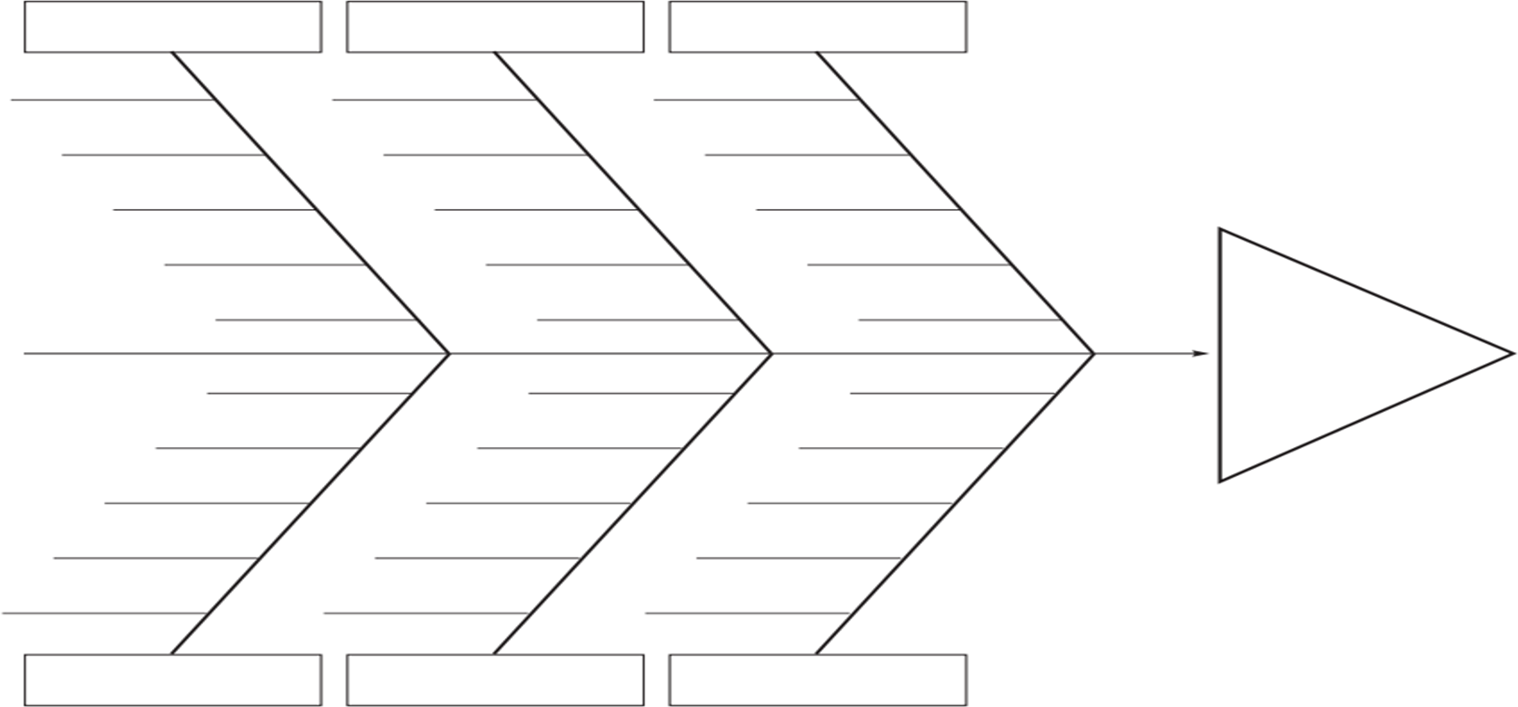 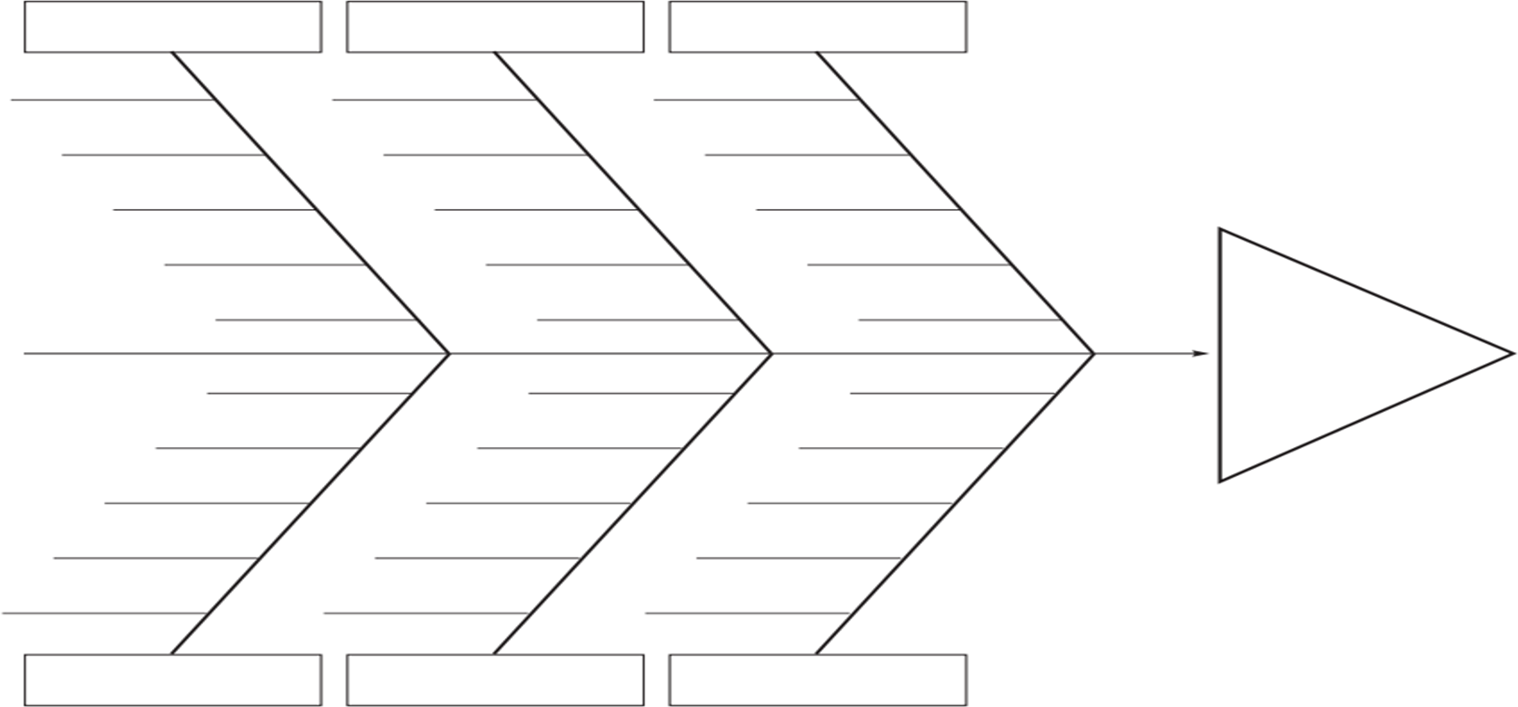 Idirdhealú & Rogha::An Múineadh (Conas?) agus an Fhoghlaim (Céard?) — Ceacht phlean Leagan 4—Insint oscailte    Datá: ___________________  Bliainghrúpa :___________________An Múineadh (Conas?) agus an Fhoghlaim (Céard?) — Ceacht phlean Leagan 4—Insint oscailte    Datá: ___________________  Bliainghrúpa :___________________An Múineadh (Conas?) agus an Fhoghlaim (Céard?) — Ceacht phlean Leagan 4—Insint oscailte    Datá: ___________________  Bliainghrúpa :___________________An Múineadh (Conas?) agus an Fhoghlaim (Céard?) — Ceacht phlean Leagan 4—Insint oscailte    Datá: ___________________  Bliainghrúpa :___________________An Múineadh (Conas?) agus an Fhoghlaim (Céard?) — Ceacht phlean Leagan 4—Insint oscailte    Datá: ___________________  Bliainghrúpa :___________________Ábhar / Topaic Cén chuid den siollabas / den tsonraíocht?Intinní FoghlamaBeidh na daltaí in ann...Modheolaíochtaí & Gníomhaíochtaí Cad a dhéanfaidh mé chun an fhoghlaim a éascú?Idirdhealú—RoghaMeasúnú chun Foghlama agus ar an bhfoghlaim Tástáil / Ceistiú / Seiceáil na   FoghlamaAcmhainn &Téacs &TFCTacaíochtaí Litearthachta agus Uimhearthachta Tascanna / Obair bhaile / Réamhfhoghlaim An Múineadh (Conas?) agus an Fhoghlaim (Céard?) — Ceacht phlean Leagan 5 — Insint ina Smutáin Dáta: ________________________Bliain: ___________________An Múineadh (Conas?) agus an Fhoghlaim (Céard?) — Ceacht phlean Leagan 5 — Insint ina Smutáin Dáta: ________________________Bliain: ___________________An Múineadh (Conas?) agus an Fhoghlaim (Céard?) — Ceacht phlean Leagan 5 — Insint ina Smutáin Dáta: ________________________Bliain: ___________________An Múineadh (Conas?) agus an Fhoghlaim (Céard?) — Ceacht phlean Leagan 5 — Insint ina Smutáin Dáta: ________________________Bliain: ___________________An Múineadh (Conas?) agus an Fhoghlaim (Céard?) — Ceacht phlean Leagan 5 — Insint ina Smutáin Dáta: ________________________Bliain: ___________________Ábhar / Topaic Cén chuid den siollabas / den tsonraíocht?Intinní FoghlamaÁbhar / Topaic Cén chuid den siollabas / den tsonraíocht?Intinní FoghlamaAcmhainní &Téacs &TFCTacaíochtaí agus Spriocanna Litearthachta agus UimhearthachtaTacaíochtaí agus Spriocanna Litearthachta agus UimhearthachtaTascanna / Obair bhaile / Réamhfhoghlaim Tascanna / Obair bhaile / Réamhfhoghlaim An Múineadh (Conas?) agus an Fhoghlaim (Céard?) — Ceacht phlean Leagan 6 – SRAITH SHÓISEARACH Dáta:________________________Bliain:___________________MeasúnúMcf/MafTreoir MhearthagarthaNí liosta uilechuimsitheach é seo.IomparMeasúnúMcf/MafWALT — Táimid ag foghlaim conas… WILF — An rud atá ag teastáil uaim..KWL — Ar eolas / Le foghlaim / FoghlamthaTuairimí Mapáil coincheapaObair punainne, Féinmheasunú, Foghlam a scálú, Rubric a thuiscintCeisteanna - Tacsanomaíocht BloomAm smaoinimh do chách — lámha anuas / mionchláir/ FreagraíscaiptheFreagraí a phreabadh nó a chur le chéile Smaoinigh ar chomhroinnt i bpéiríFéinmheasunú — Soilse tráchta, Scálaí, Ordóga suas.Seicliostaí do cheartú Scéim marcálaAiseolas trí shnáithe — CeapairePiarmheasúnú Freagraí samplacha a cheartúÁr Rialacha Ranga - meabhraigh, athneartaigh agus tabhair moladhSocraigh spriocanna dóibh agus mol iad as a bhfuil bainte amach acuAbair leo cad atá uait agus gabh buíochas leo nuair a dhéanann siad éDifreáil an freagra a thugann tú ar dhaltaí éagsúlaTabhair aird orthu nuair a iompraíonn siad iad féin go maith - go foirmiúil agus go neamhfhoirmiúilIs gá fios a bheith acu go bhfuil tú ar a dtaobh siúd Mol iarrachtaí go minicBí ag súil le mó chuid agus abair leo nuair a bhíonn sé bainte amach acuCuir dea-iompar in iúl do thuismitheoirí. Tabhair roghanna dóibhNósanna misnithe Tabhair samhail den iompar atá uait Múin an scil atá uait Fan sa chrios foghlama Úsáid ráitis fút féinLabhair fút féin amháinNá measc an t-iompar agus an dalta.Cleachtas CuimsitheachCleachtas CuimsitheachCleachtas CuimsitheachCleachtas CuimsitheachSóisialta—Comhshaoil Cairdeas - Am sosaSosanna bia, ithe i ngrúpaíModhanna agus tacaíocht dhifreáilte scaflaitheÍogaireacht chultúrtha maidir le noirm agus iompair shóisialtaSoghluaisteacht - RochtainComharthaí chuig CeachtannaLeideann/Comharthaí AmhaircCuraclam / MeasúnúFeasacht ar an gCuraclam FolaitheModhanna éagsúla measúnaithe Féinchomhdhálú, Punann, Mapáilceistiú, tuairimí, trialacha múinteora, tástáil chaighdeánaitheSoiléirigh le hionchais agus le híogaireacht chultúrtha agus shóisialta an t-ábhar agus an léiriú sa churaclamTeanga  and EALÚsáid agus foghrú an ainmPróifíl EAL agus riachtanais foghlamaÚsáid éigin den mháthairtheanga a mhisniúCeisteanna maidir le teanga eispriseach agus gabhchumas teanga agus RSOLuais próiseála agus gníomhaíochtaí / tascanna tuiscintGnáth-thascanna/treoracha/gnásanna a aistriú - a uimhriúGníomhaíocht & Grúpáil Cineálacha grúpaíMeascadh grúpaí, teangacha, cumas, gníomhaíochtaí srl.Róil agus ionchais I ngrúpaíDlúthchara—meantóireacht do dhaltaí scaiptheIdirdhealaithe de réir cumaisagus stíl foghlama a sheiceáilFrámaí foghlama agus eagraithe grafacha a úsáid chun díriú ar an bhfoclóiris tábhachtaíRoinnt ModheolaíochtaíRoinnt ModheolaíochtaíRoinnt ModheolaíochtaíRoinnt ModheolaíochtaíRoinnt ModheolaíochtaíRoinnt ModheolaíochtaíRoinnt ModheolaíochtaíRoinnt ModheolaíochtaíObair bheirte agus obair ghrúpaSamhaltaithe / Léitheoireacht ThreoraitheTobsmaointeoireacht —Ceathanna SmaoineAgallamhObair bheirte agus obair ghrúpaSamhaltaithe / Léitheoireacht ThreoraitheTobsmaointeoireacht —Ceathanna SmaoineAgallamhGrúpaí ComhoibritheachaFoghlaim fhionnachtanach - ImscrúdaitheachMapáil coincheapaAon eagraí ghrafachRól-imirtÚsáid TFC sa rangLéiritheClár scéaltaFoghlaim chomhoibritheachObair thionscadailScálúObair ealaíneLéitheoireacht i mbeirteannaLéaráidí AnótáilteMúín ar ais éAm ciúin oibreTascanna LéitheoireachtaPictiúir agus obair íomhannaGníomhaíochtaí ScríofaLéirithe ÓcáideachaScríbhneoireacht chruthaitheachDíospóireacht - Aoi-chainteoir - Fianaise ó bhéalGrúpaí Meascán MearaíMúinteoireacht ó stáisiúinRoinnt tús agus deireadh a d’fhéadfaí a chur le ceachtannaRoinnt tús agus deireadh a d’fhéadfaí a chur le ceachtannaRoinnt tús agus deireadh a d’fhéadfaí a chur le ceachtannaRoinnt tús agus deireadh a d’fhéadfaí a chur le ceachtannaRoinnt tús agus deireadh a d’fhéadfaí a chur le ceachtannaRoinnt tús agus deireadh a d’fhéadfaí a chur le ceachtannaRoinnt tús agus deireadh a d’fhéadfaí a chur le ceachtannaRoinnt tús agus deireadh a d’fhéadfaí a chur le ceachtannaAn duine corr—liostáil trí rud, dhá cheann a bhfuil baint eatarthu agus ceann nach bhfuil aon bhaint aige leis an dá cheann eile. I ngrúpaí nó ina n-aonarA-Z in 3— smaoinigh ar fhocal i gcás gach litreach atá bainteach leis an topaic. Grúpaí nó daltaí aonairStealladh focal agus fráma foghlama .i. 321Focail go Pictiúir— tiontaigh píosa téacs go híomhánna simplíGníomhaíocht a scálú ar mhaithe le tuiscint20 ceist— cuir ceisteanna i dtaobh topaic an lae inné ar ghrúpaí nó ar dhaoine aonairFíor nó Bréagach— Treoir Réamhinsinte Mapáil Intinne nó eagraí grafachSeiceáil ar mhothúcháin na foghlamaAn duine corr—liostáil trí rud, dhá cheann a bhfuil baint eatarthu agus ceann nach bhfuil aon bhaint aige leis an dá cheann eile. I ngrúpaí nó ina n-aonarA-Z in 3— smaoinigh ar fhocal i gcás gach litreach atá bainteach leis an topaic. Grúpaí nó daltaí aonairStealladh focal agus fráma foghlama .i. 321Focail go Pictiúir— tiontaigh píosa téacs go híomhánna simplíGníomhaíocht a scálú ar mhaithe le tuiscint20 ceist— cuir ceisteanna i dtaobh topaic an lae inné ar ghrúpaí nó ar dhaoine aonairFíor nó Bréagach— Treoir Réamhinsinte Mapáil Intinne nó eagraí grafachSeiceáil ar mhothúcháin na foghlamaAn duine corr—liostáil trí rud, dhá cheann a bhfuil baint eatarthu agus ceann nach bhfuil aon bhaint aige leis an dá cheann eile. I ngrúpaí nó ina n-aonarA-Z in 3— smaoinigh ar fhocal i gcás gach litreach atá bainteach leis an topaic. Grúpaí nó daltaí aonairStealladh focal agus fráma foghlama .i. 321Focail go Pictiúir— tiontaigh píosa téacs go híomhánna simplíGníomhaíocht a scálú ar mhaithe le tuiscint20 ceist— cuir ceisteanna i dtaobh topaic an lae inné ar ghrúpaí nó ar dhaoine aonairFíor nó Bréagach— Treoir Réamhinsinte Mapáil Intinne nó eagraí grafachSeiceáil ar mhothúcháin na foghlamaAn duine corr—liostáil trí rud, dhá cheann a bhfuil baint eatarthu agus ceann nach bhfuil aon bhaint aige leis an dá cheann eile. I ngrúpaí nó ina n-aonarA-Z in 3— smaoinigh ar fhocal i gcás gach litreach atá bainteach leis an topaic. Grúpaí nó daltaí aonairStealladh focal agus fráma foghlama .i. 321Focail go Pictiúir— tiontaigh píosa téacs go híomhánna simplíGníomhaíocht a scálú ar mhaithe le tuiscint20 ceist— cuir ceisteanna i dtaobh topaic an lae inné ar ghrúpaí nó ar dhaoine aonairFíor nó Bréagach— Treoir Réamhinsinte Mapáil Intinne nó eagraí grafachSeiceáil ar mhothúcháin na foghlamaAn duine corr—liostáil trí rud, dhá cheann a bhfuil baint eatarthu agus ceann nach bhfuil aon bhaint aige leis an dá cheann eile. I ngrúpaí nó ina n-aonarA-Z in 3— smaoinigh ar fhocal i gcás gach litreach atá bainteach leis an topaic. Grúpaí nó daltaí aonairStealladh focal agus fráma foghlama .i. 321Focail go Pictiúir— tiontaigh píosa téacs go híomhánna simplíGníomhaíocht a scálú ar mhaithe le tuiscint20 ceist— cuir ceisteanna i dtaobh topaic an lae inné ar ghrúpaí nó ar dhaoine aonairFíor nó Bréagach— Treoir Réamhinsinte Mapáil Intinne nó eagraí grafachSeiceáil ar mhothúcháin na foghlamaAn duine corr—liostáil trí rud, dhá cheann a bhfuil baint eatarthu agus ceann nach bhfuil aon bhaint aige leis an dá cheann eile. I ngrúpaí nó ina n-aonarA-Z in 3— smaoinigh ar fhocal i gcás gach litreach atá bainteach leis an topaic. Grúpaí nó daltaí aonairStealladh focal agus fráma foghlama .i. 321Focail go Pictiúir— tiontaigh píosa téacs go híomhánna simplíGníomhaíocht a scálú ar mhaithe le tuiscint20 ceist— cuir ceisteanna i dtaobh topaic an lae inné ar ghrúpaí nó ar dhaoine aonairFíor nó Bréagach— Treoir Réamhinsinte Mapáil Intinne nó eagraí grafachSeiceáil ar mhothúcháin na foghlamaAn duine corr—liostáil trí rud, dhá cheann a bhfuil baint eatarthu agus ceann nach bhfuil aon bhaint aige leis an dá cheann eile. I ngrúpaí nó ina n-aonarA-Z in 3— smaoinigh ar fhocal i gcás gach litreach atá bainteach leis an topaic. Grúpaí nó daltaí aonairStealladh focal agus fráma foghlama .i. 321Focail go Pictiúir— tiontaigh píosa téacs go híomhánna simplíGníomhaíocht a scálú ar mhaithe le tuiscint20 ceist— cuir ceisteanna i dtaobh topaic an lae inné ar ghrúpaí nó ar dhaoine aonairFíor nó Bréagach— Treoir Réamhinsinte Mapáil Intinne nó eagraí grafachSeiceáil ar mhothúcháin na foghlamaAn duine corr—liostáil trí rud, dhá cheann a bhfuil baint eatarthu agus ceann nach bhfuil aon bhaint aige leis an dá cheann eile. I ngrúpaí nó ina n-aonarA-Z in 3— smaoinigh ar fhocal i gcás gach litreach atá bainteach leis an topaic. Grúpaí nó daltaí aonairStealladh focal agus fráma foghlama .i. 321Focail go Pictiúir— tiontaigh píosa téacs go híomhánna simplíGníomhaíocht a scálú ar mhaithe le tuiscint20 ceist— cuir ceisteanna i dtaobh topaic an lae inné ar ghrúpaí nó ar dhaoine aonairFíor nó Bréagach— Treoir Réamhinsinte Mapáil Intinne nó eagraí grafachSeiceáil ar mhothúcháin na foghlamaEagraithe GrafachaScileanna mothúchánacha & sóisialta le tabhairt faoi dearaDoiciméad Machnaimh an MhúinteoraDoiciméad Machnaimh an MhúinteoraDoiciméad Machnaimh an MhúinteoraMachnamh Seachtainiúil Is féidir gur mhaith leat do mhachnamh a dhéanamh ar cheann amháin nó níos mó de na leideanna seo a leanas, nó b’fhéidir gurbh fhearr leat do chinn féin a úsaid.- Cad a d’oibrigh go maith i mo sheomra ranga an tseachtain seo?- Cérbh é an nóiméad ba dhúshlánaí sa mhúinteoireacht?- Dá bhféadfainn rud amháin a dhéanamh chun foghlaim na ndaltaí a fheabhsú, céard a bheadh ann?- Cad é an t-athrú/cad iad na hathruithe a d’fhéadfainn a dhéanamh ar mo phleanáil ghearrthéarmach, bunaithe ar mo thaithí sa seomra ranga?- An raibh mé soiléir faoin méid a theastaigh uaim go bhfoghlaimeodh na daltaí i ngach ceacht?- Cé chomh héifeachtach is a bhí na modhanna measúnaithe chun an méid a bhí foghlamtha ag na daltaí a fháil amach?- Conas a d’fhreastail mé ar riachtanais foghlama na ndaltaí éagsúla agus ar na stíleanna éagsúla foghlama sa rang? Smaoinigh ar mhodheolaíochtaí agus ar dhifreáil.- Smaoinigh ar an dul chun cinn a rinne dalta amháin an tseachtain seo? Smaoinigh ar an bhfoghlaim/iompar/taithí shóisialta agus mhothúchánach i gcás an dalta sin. Cé chomh héifeachtach is a bhí na straitéisí a d’úsaid mé chun tacú leis an dalta seo?-Conas ar éirigh liom foghlaim na litearthachta agus na huimhearthachta a chomhtháthú leis an gcuid eile den cheacht?Seachtain 1:Machnamh Seachtainiúil Is féidir gur mhaith leat do mhachnamh a dhéanamh ar cheann amháin nó níos mó de na leideanna seo a leanas, nó b’fhéidir gurbh fhearr leat do chinn féin a úsaid.- Cad a d’oibrigh go maith i mo sheomra ranga an tseachtain seo?- Cérbh é an nóiméad ba dhúshlánaí sa mhúinteoireacht?- Dá bhféadfainn rud amháin a dhéanamh chun foghlaim na ndaltaí a fheabhsú, céard a bheadh ann?- Cad é an t-athrú/cad iad na hathruithe a d’fhéadfainn a dhéanamh ar mo phleanáil ghearrthéarmach, bunaithe ar mo thaithí sa seomra ranga?- An raibh mé soiléir faoin méid a theastaigh uaim go bhfoghlaimeodh na daltaí i ngach ceacht?- Cé chomh héifeachtach is a bhí na modhanna measúnaithe chun an méid a bhí foghlamtha ag na daltaí a fháil amach?- Conas a d’fhreastail mé ar riachtanais foghlama na ndaltaí éagsúla agus ar na stíleanna éagsúla foghlama sa rang? Smaoinigh ar mhodheolaíochtaí agus ar dhifreáil.- Smaoinigh ar an dul chun cinn a rinne dalta amháin an tseachtain seo? Smaoinigh ar an bhfoghlaim/iompar/taithí shóisialta agus mhothúchánach i gcás an dalta sin. Cé chomh héifeachtach is a bhí na straitéisí a d’úsaid mé chun tacú leis an dalta seo?-Conas ar éirigh liom foghlaim na litearthachta agus na huimhearthachta a chomhtháthú leis an gcuid eile den cheacht?Machnamh Seachtainiúil Is féidir gur mhaith leat do mhachnamh a dhéanamh ar cheann amháin nó níos mó de na leideanna seo a leanas, nó b’fhéidir gurbh fhearr leat do chinn féin a úsaid.- Cad a d’oibrigh go maith i mo sheomra ranga an tseachtain seo?- Cérbh é an nóiméad ba dhúshlánaí sa mhúinteoireacht?- Dá bhféadfainn rud amháin a dhéanamh chun foghlaim na ndaltaí a fheabhsú, céard a bheadh ann?- Cad é an t-athrú/cad iad na hathruithe a d’fhéadfainn a dhéanamh ar mo phleanáil ghearrthéarmach, bunaithe ar mo thaithí sa seomra ranga?- An raibh mé soiléir faoin méid a theastaigh uaim go bhfoghlaimeodh na daltaí i ngach ceacht?- Cé chomh héifeachtach is a bhí na modhanna measúnaithe chun an méid a bhí foghlamtha ag na daltaí a fháil amach?- Conas a d’fhreastail mé ar riachtanais foghlama na ndaltaí éagsúla agus ar na stíleanna éagsúla foghlama sa rang? Smaoinigh ar mhodheolaíochtaí agus ar dhifreáil.- Smaoinigh ar an dul chun cinn a rinne dalta amháin an tseachtain seo? Smaoinigh ar an bhfoghlaim/iompar/taithí shóisialta agus mhothúchánach i gcás an dalta sin. Cé chomh héifeachtach is a bhí na straitéisí a d’úsaid mé chun tacú leis an dalta seo?-Conas ar éirigh liom foghlaim na litearthachta agus na huimhearthachta a chomhtháthú leis an gcuid eile den cheacht?Seachtain 2:Machnamh Seachtainiúil Is féidir gur mhaith leat do mhachnamh a dhéanamh ar cheann amháin nó níos mó de na leideanna seo a leanas, nó b’fhéidir gurbh fhearr leat do chinn féin a úsaid.- Cad a d’oibrigh go maith i mo sheomra ranga an tseachtain seo?- Cérbh é an nóiméad ba dhúshlánaí sa mhúinteoireacht?- Dá bhféadfainn rud amháin a dhéanamh chun foghlaim na ndaltaí a fheabhsú, céard a bheadh ann?- Cad é an t-athrú/cad iad na hathruithe a d’fhéadfainn a dhéanamh ar mo phleanáil ghearrthéarmach, bunaithe ar mo thaithí sa seomra ranga?- An raibh mé soiléir faoin méid a theastaigh uaim go bhfoghlaimeodh na daltaí i ngach ceacht?- Cé chomh héifeachtach is a bhí na modhanna measúnaithe chun an méid a bhí foghlamtha ag na daltaí a fháil amach?- Conas a d’fhreastail mé ar riachtanais foghlama na ndaltaí éagsúla agus ar na stíleanna éagsúla foghlama sa rang? Smaoinigh ar mhodheolaíochtaí agus ar dhifreáil.- Smaoinigh ar an dul chun cinn a rinne dalta amháin an tseachtain seo? Smaoinigh ar an bhfoghlaim/iompar/taithí shóisialta agus mhothúchánach i gcás an dalta sin. Cé chomh héifeachtach is a bhí na straitéisí a d’úsaid mé chun tacú leis an dalta seo?-Conas ar éirigh liom foghlaim na litearthachta agus na huimhearthachta a chomhtháthú leis an gcuid eile den cheacht?Machnamh Seachtainiúil Is féidir gur mhaith leat do mhachnamh a dhéanamh ar cheann amháin nó níos mó de na leideanna seo a leanas, nó b’fhéidir gurbh fhearr leat do chinn féin a úsaid.- Cad a d’oibrigh go maith i mo sheomra ranga an tseachtain seo?- Cérbh é an nóiméad ba dhúshlánaí sa mhúinteoireacht?- Dá bhféadfainn rud amháin a dhéanamh chun foghlaim na ndaltaí a fheabhsú, céard a bheadh ann?- Cad é an t-athrú/cad iad na hathruithe a d’fhéadfainn a dhéanamh ar mo phleanáil ghearrthéarmach, bunaithe ar mo thaithí sa seomra ranga?- An raibh mé soiléir faoin méid a theastaigh uaim go bhfoghlaimeodh na daltaí i ngach ceacht?- Cé chomh héifeachtach is a bhí na modhanna measúnaithe chun an méid a bhí foghlamtha ag na daltaí a fháil amach?- Conas a d’fhreastail mé ar riachtanais foghlama na ndaltaí éagsúla agus ar na stíleanna éagsúla foghlama sa rang? Smaoinigh ar mhodheolaíochtaí agus ar dhifreáil.- Smaoinigh ar an dul chun cinn a rinne dalta amháin an tseachtain seo? Smaoinigh ar an bhfoghlaim/iompar/taithí shóisialta agus mhothúchánach i gcás an dalta sin. Cé chomh héifeachtach is a bhí na straitéisí a d’úsaid mé chun tacú leis an dalta seo?-Conas ar éirigh liom foghlaim na litearthachta agus na huimhearthachta a chomhtháthú leis an gcuid eile den cheacht?Seachtain 3: